Resident Evil 3Są tytuły gier, które podobnie jak w przypadku filmów uznaje się je za kultowe. Do takich też należy Resident Evil 3, czyli remake popularnej gry, która sprzedała dotychczas ponad 94 miliony egzemplarzy na całym świecie. Kolejna odsłona to dopełnienie historii miasta Raccoon.Postaw się napotkanym przeciwnościom losu i pomóż głównej bohaterce zwalczyć panujący w mieście chaosJill Valentine to główna bohaterka gry Resident Evil 3. Należy ona do jednostki wojskowej S.T.A.R.S., a jej misją jest ucieczka z miasta, które jest pod panowaniem zombie. Jill podejmuje się trudnej próby, która może na zawsze zmienić miasto Raccoon City oraz losy jego mieszkańców. Niestety zadanie to choć wydawać, by się mogło proste takie nie jest. Na przeszkodzie stoi Nemesis, potężny mutant polujący na oddział S.T.A.R.S. Jill jest jego ostatnim celem. Czy uda się jej wyjść z opresji? Wszystko zależy wyłącznie od Ciebie.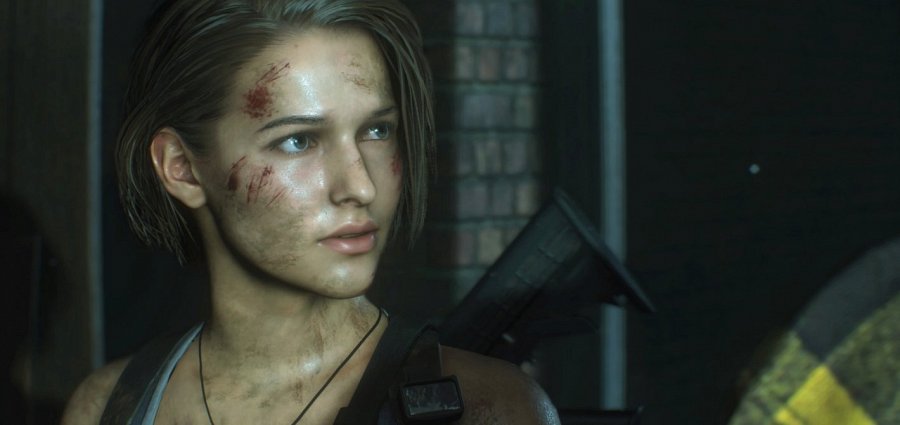 Resident Evil 3 remake znanej na całym świecie gry survivalowejResident Evil 3 to gra, która rozgrzewa wszystkich sympatyków gier akcji okraszonych mrocznym klimatem. Dzięki zastosowaniu nowoczesnych silników, można toczyć rozgrywkę z przemyślaną fabułą i jednocześnie nastrojem znanym dotychczas z horrorów. Grafika niczym nie ustępuje rzeczywistości, dzięki czemu realizm wydarzeń przekłada się na zainteresowanie wśród graczy. Resident Evil 3 uznawana jest za hit, o którym mówić się będzie przez kolejne lata. Przekonaj się co stoi za sukcesem tego popularnego tytułu i odważ się stawić czoła napotykanym przez Jill Valentine przeciwnościom. Gra dostępna jest na konsolach Playstation 4, Xbox One oraz na PC. 